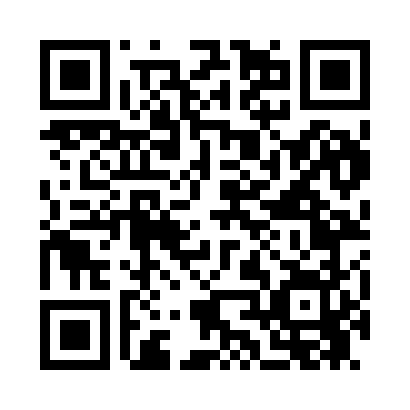 Prayer times for Andys Place, Nevada, USAWed 1 May 2024 - Fri 31 May 2024High Latitude Method: Angle Based RulePrayer Calculation Method: Islamic Society of North AmericaAsar Calculation Method: ShafiPrayer times provided by https://www.salahtimes.comDateDayFajrSunriseDhuhrAsrMaghribIsha1Wed4:265:5312:554:477:579:242Thu4:245:5212:544:487:589:263Fri4:225:5012:544:487:599:274Sat4:215:4912:544:488:009:295Sun4:195:4812:544:498:019:306Mon4:175:4712:544:498:029:327Tue4:165:4612:544:498:039:338Wed4:145:4412:544:508:049:359Thu4:135:4312:544:508:059:3610Fri4:115:4212:544:508:069:3811Sat4:105:4112:544:518:079:3912Sun4:085:4012:544:518:089:4113Mon4:075:3912:544:518:099:4214Tue4:055:3812:544:518:109:4315Wed4:045:3712:544:528:119:4516Thu4:025:3612:544:528:129:4617Fri4:015:3512:544:528:139:4818Sat4:005:3412:544:538:149:4919Sun3:585:3312:544:538:159:5020Mon3:575:3212:544:538:169:5221Tue3:565:3212:544:548:179:5322Wed3:555:3112:544:548:189:5523Thu3:545:3012:544:548:199:5624Fri3:525:2912:544:548:209:5725Sat3:515:2912:554:558:219:5826Sun3:505:2812:554:558:2210:0027Mon3:495:2712:554:558:2310:0128Tue3:485:2712:554:568:2310:0229Wed3:475:2612:554:568:2410:0330Thu3:475:2612:554:568:2510:0431Fri3:465:2512:554:578:2610:06